The laboratory work 11Each class is placed in a separate file and must have public print methods with a header public override string ToString (). 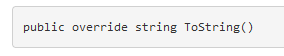 The word override is required so that the class object can be printed using the usual Write and WriteLine. The implementation has to print information about all fields. The implementation should start with a Customer class with three attributes: name (string), address (string), discount (double). Attributes are implemented by properties that correspond to private fields. The constructors of the specified classes must initialize the values ​​of all fields from their parameters. They must be publicSeveral objects of each class must be created in the main program (constructor parameters can be set directly in the code, without user interaction). Define the class Product. For them, you need to define private fields corresponding to the name (string) and price (decimal), and the corresponding public properties for reading. For a product class, create a List of three objects of different products. In a loop, print its contents.